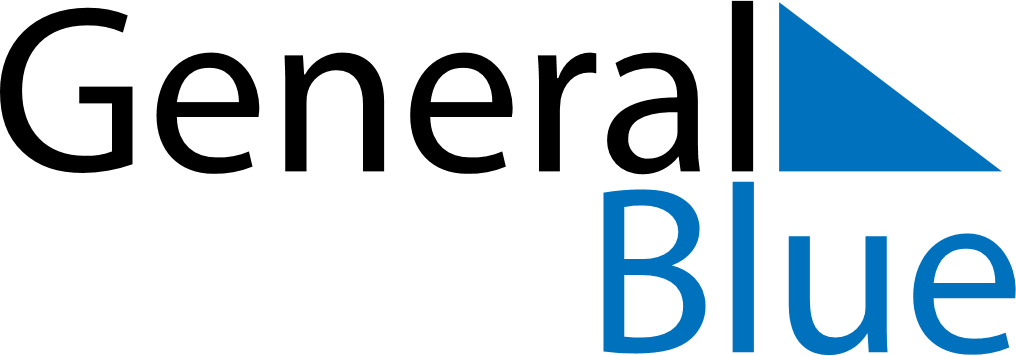 June 2024June 2024June 2024June 2024June 2024June 2024June 2024Tianchi, Sichuan, ChinaTianchi, Sichuan, ChinaTianchi, Sichuan, ChinaTianchi, Sichuan, ChinaTianchi, Sichuan, ChinaTianchi, Sichuan, ChinaTianchi, Sichuan, ChinaSundayMondayMondayTuesdayWednesdayThursdayFridaySaturday1Sunrise: 5:58 AMSunset: 7:56 PMDaylight: 13 hours and 58 minutes.23345678Sunrise: 5:58 AMSunset: 7:57 PMDaylight: 13 hours and 59 minutes.Sunrise: 5:58 AMSunset: 7:57 PMDaylight: 13 hours and 59 minutes.Sunrise: 5:58 AMSunset: 7:57 PMDaylight: 13 hours and 59 minutes.Sunrise: 5:58 AMSunset: 7:58 PMDaylight: 14 hours and 0 minutes.Sunrise: 5:57 AMSunset: 7:58 PMDaylight: 14 hours and 1 minute.Sunrise: 5:57 AMSunset: 7:59 PMDaylight: 14 hours and 1 minute.Sunrise: 5:57 AMSunset: 7:59 PMDaylight: 14 hours and 2 minutes.Sunrise: 5:57 AMSunset: 8:00 PMDaylight: 14 hours and 2 minutes.910101112131415Sunrise: 5:57 AMSunset: 8:00 PMDaylight: 14 hours and 3 minutes.Sunrise: 5:57 AMSunset: 8:01 PMDaylight: 14 hours and 3 minutes.Sunrise: 5:57 AMSunset: 8:01 PMDaylight: 14 hours and 3 minutes.Sunrise: 5:57 AMSunset: 8:01 PMDaylight: 14 hours and 4 minutes.Sunrise: 5:57 AMSunset: 8:02 PMDaylight: 14 hours and 4 minutes.Sunrise: 5:57 AMSunset: 8:02 PMDaylight: 14 hours and 4 minutes.Sunrise: 5:57 AMSunset: 8:02 PMDaylight: 14 hours and 5 minutes.Sunrise: 5:57 AMSunset: 8:03 PMDaylight: 14 hours and 5 minutes.1617171819202122Sunrise: 5:57 AMSunset: 8:03 PMDaylight: 14 hours and 5 minutes.Sunrise: 5:57 AMSunset: 8:03 PMDaylight: 14 hours and 5 minutes.Sunrise: 5:57 AMSunset: 8:03 PMDaylight: 14 hours and 5 minutes.Sunrise: 5:58 AMSunset: 8:04 PMDaylight: 14 hours and 5 minutes.Sunrise: 5:58 AMSunset: 8:04 PMDaylight: 14 hours and 5 minutes.Sunrise: 5:58 AMSunset: 8:04 PMDaylight: 14 hours and 6 minutes.Sunrise: 5:58 AMSunset: 8:04 PMDaylight: 14 hours and 6 minutes.Sunrise: 5:58 AMSunset: 8:04 PMDaylight: 14 hours and 6 minutes.2324242526272829Sunrise: 5:59 AMSunset: 8:05 PMDaylight: 14 hours and 5 minutes.Sunrise: 5:59 AMSunset: 8:05 PMDaylight: 14 hours and 5 minutes.Sunrise: 5:59 AMSunset: 8:05 PMDaylight: 14 hours and 5 minutes.Sunrise: 5:59 AMSunset: 8:05 PMDaylight: 14 hours and 5 minutes.Sunrise: 6:00 AMSunset: 8:05 PMDaylight: 14 hours and 5 minutes.Sunrise: 6:00 AMSunset: 8:05 PMDaylight: 14 hours and 5 minutes.Sunrise: 6:00 AMSunset: 8:05 PMDaylight: 14 hours and 5 minutes.Sunrise: 6:01 AMSunset: 8:05 PMDaylight: 14 hours and 4 minutes.30Sunrise: 6:01 AMSunset: 8:05 PMDaylight: 14 hours and 4 minutes.